The first page should be used by the interviewer to record student responses. Be sure to note both verbal and gestural responses. Present pages 2-5 to the student in a format consistent with instructional tools or assessments (electronically, printed and  laminated, cut by section and attached on a ring, etc.).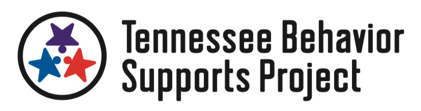 Present the student with the visual options for each question. Use your knowledge of the student to determine if you need to cover answer options and present only two at a time. Multiple rounds of questioning can be done to determine the final response for each question. Give one verbal directive (to verbally respond or point), provide wait time (use knowledge of student to determine length), and give no more than one additional verbal or gestural prompt. Student Information:Student Information:Student Name:Age and Grade: Interviewer:DateQuestionsQuestionsWhat is your favorite class at school? What do you like about class?What are some things you do very well?When do you have the most difficulty at school? or What things are hard for you to do at school?What is it about _____ that you find to be the most difficult? or Why is ______hard?Preference AssessmentUse the following list to determine possible rewards to incorporate into the BSP. Preference AssessmentUse the following list to determine possible rewards to incorporate into the BSP. Preference AssessmentUse the following list to determine possible rewards to incorporate into the BSP. Attention Playtime with friends Read with friendsWatch a music video with friendsTangible/ActivitySpecial snackStickertechnology time Other Break space with sensory activities and or items Headphone or music timePlay with squishy ball Summary Statement: (To be completed by the interviewer)Summary Statement: (To be completed by the interviewer)Summary Statement: (To be completed by the interviewer)Identify the hypothesis that will be used to build a behavior support plan. Mark your confidence in the hypothesis statement. Identify the hypothesis that will be used to build a behavior support plan. Mark your confidence in the hypothesis statement. Identify the hypothesis that will be used to build a behavior support plan. Mark your confidence in the hypothesis statement. Antecedent(s): Problem Behavior: Consequences: Not Real Sure                                                                                                                                100%Sure 1                          2                             3                             4                         5                      6Not Real Sure                                                                                                                                100%Sure 1                          2                             3                             4                         5                      6Not Real Sure                                                                                                                                100%Sure 1                          2                             3                             4                         5                      6What is your favorite class?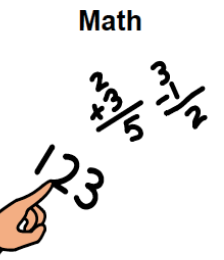 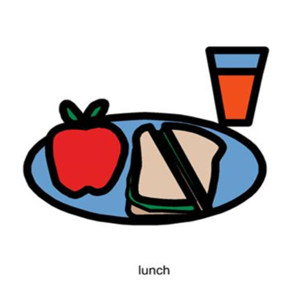 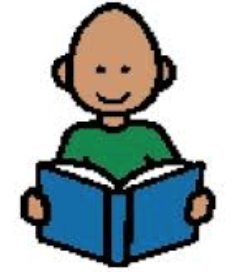 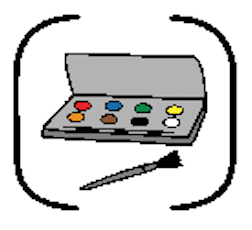 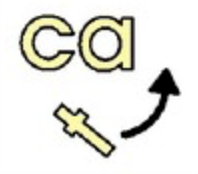 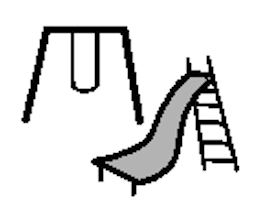 Why do you like that class?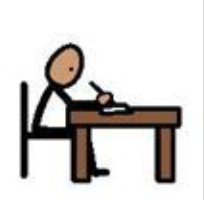 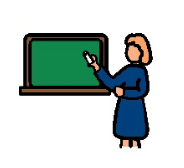 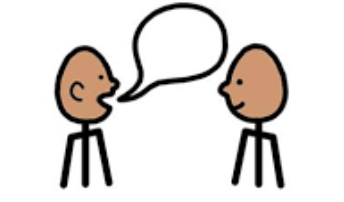 What are some things you are good at?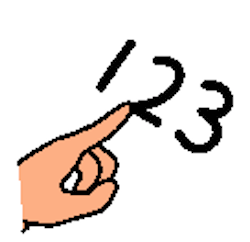 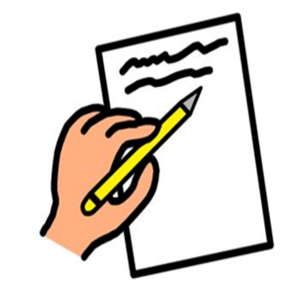 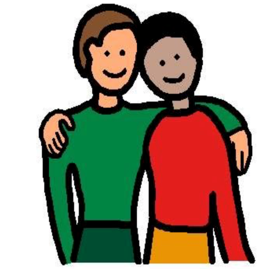 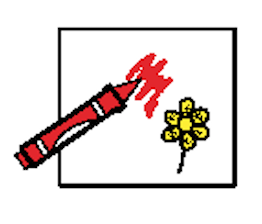 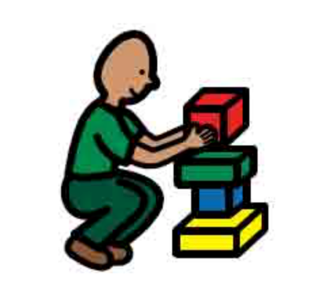 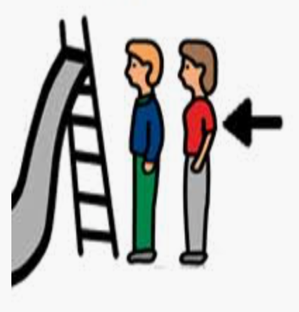 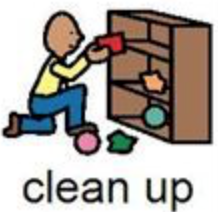 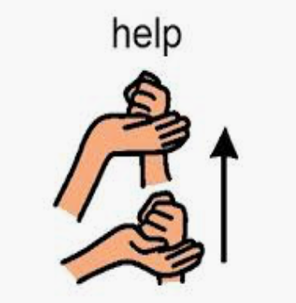 What class do you not like?Why do you like that class?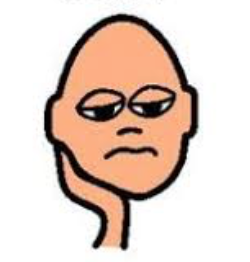 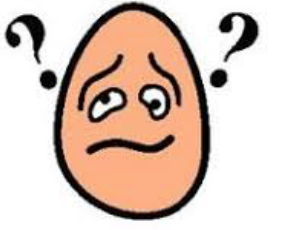 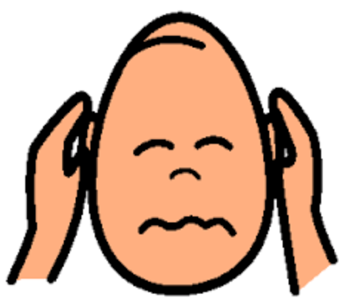 What do you like to work for? 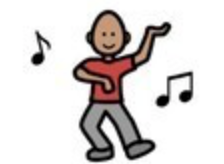 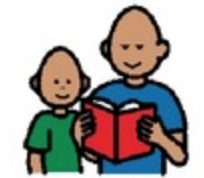 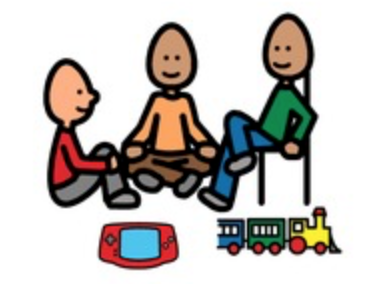 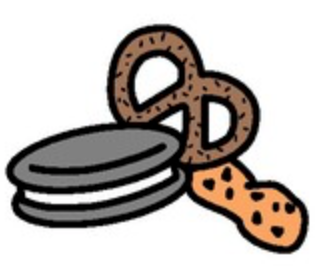 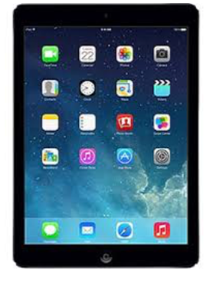 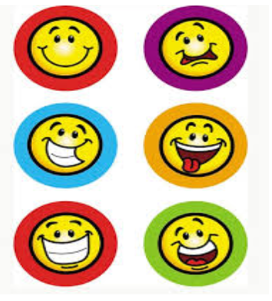 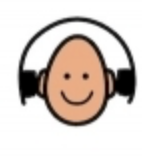 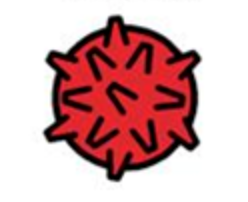 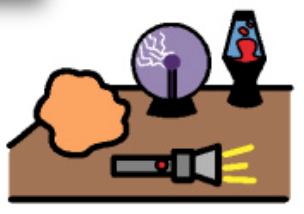 